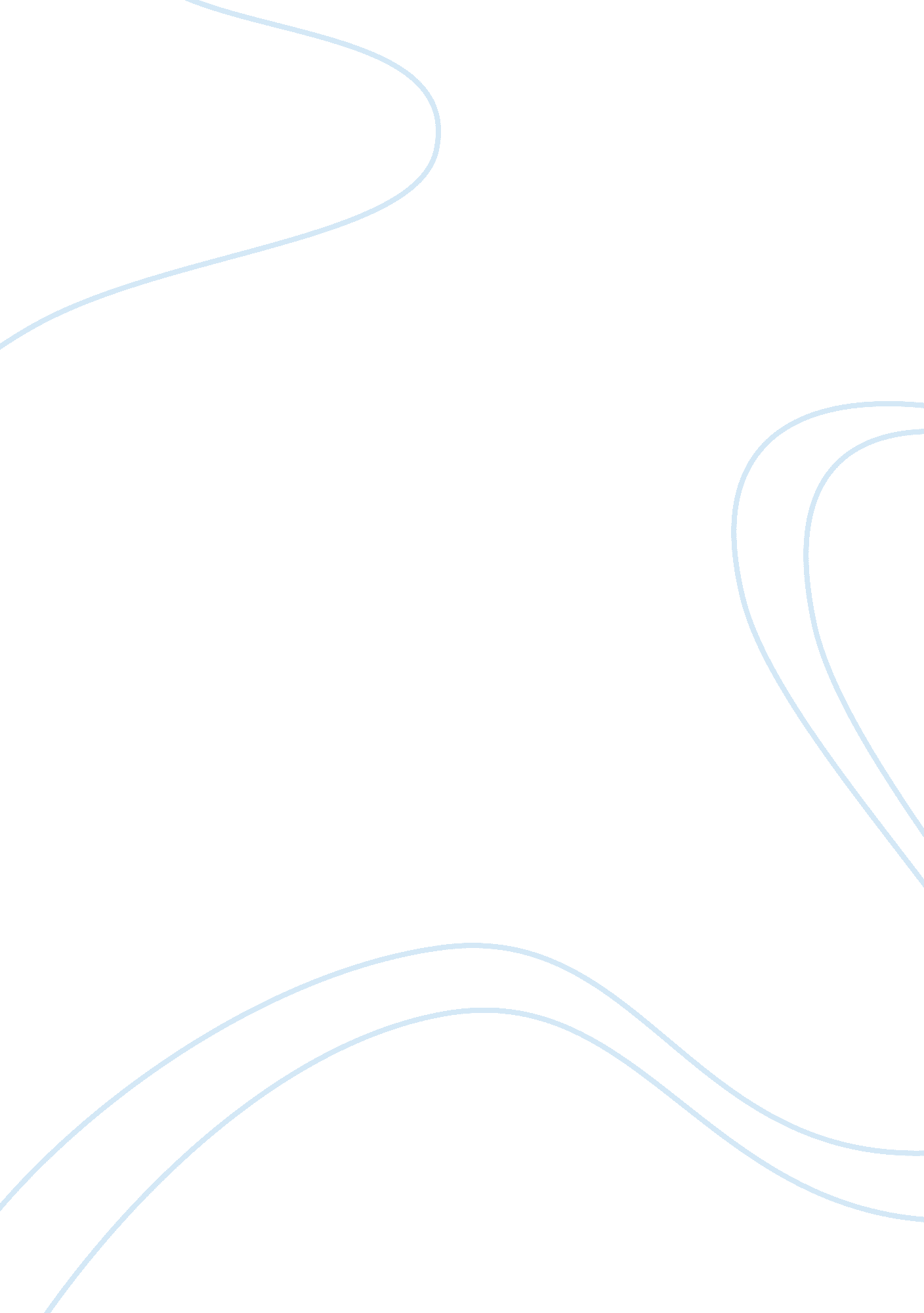 Professional workplace dilemma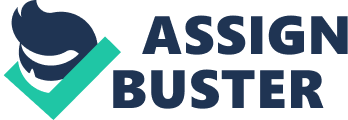 Professional Workplace Dilemma A dilemma that I experienced has to do with my place of work at ABC. In 2002 I had a values conflict that had to do with my job situation. My company had hired a new director for our accounts payable department in 1997. His name was MB. MB was a financial director from Coca Cola with a bachelor's degree in Accounting/Finance. For several years, MB had held strategic positions and his fame increased with great accomplishments, and was recognized as one of the best director in our company. He was gifted in many areas as procurement direct for payables. He had a tremendous leadership skill and was a role model. He managed the accounting department and brought productivity up to speed. In 200 2 MB was nominated as Chief Financial Officer (CFO). Prior to his appointment our CEO A H had an interview with him to make sure that he was the right candidate for this position. After his interview with our CEO, Walter ordered a security clearance screening to be done on MB to make sure that there were no skeletons in the closet. Shortly after his interview, human resources had completed a background and security screening on MB. Our human resources personnel Stacy had called for his college transcripts as well. And they discovered that MB had not graduated from Accounting, despite the fact that this was listed on his resume. Our human resources director Stacy contacted MB to ask him about this discrepancy, and he immediately confirmed that he had not graduated. MB, who had publicly acknowledge the fact that he received a bachelor's degree in accounting/Finance in 1969 and had attended National Business College in Roanoke Virginia was caught lying on his resume. Shortly thereafter, he submitted his resignation as Chief Financial Controller. He also immediately informed the college that he had attended and never graduated of what had happened. MB had lied to management and staff for five years and nobody knew that he did not finish his education. He was gifted and had all the capabilities of a manager leading people and managing assets. Not knowing that one day his hidden agendas will catch up on him. He had deceived everyone and now no one could trust or rely on him. Who knows he might have some other issues that were not caught. Perhaps later in life these issues will surface on earth. He should have been persecuted when human resources discovered he had lied before he had submitted his resignation in a letter dated October 2002. I experienced a dilemma due to these facts. I was not sure if I that I would be able to trust and respect him as my CFO who had deceived management and what he would have done in the past to get to a top position. This conflict caused me a major dilemma. First of all, I enjoyed my work as an accounting specialist. After this unethical situation I had to re-evaluate and think is the way many top personnel get good positions in the workplace? People who honestly achieved a degree can no get a good position. And is this way others should behave in order to get a good job by lying. This was my major dilemma. I feel the major value at stake is the issue that not all employees are screened properly. The values that I felt were in conflict were my sense of duty. In duty, you are to serve to the utmost of your ability. However, I was coming to realize that human resources are not doing their job as they should do. A man who would lie on his resume stating he had a bachelor degree when in fact he did not finish his college education? I do not know why he was not prosecuted that he had falsely claimed to have a bachelor's degree from accounting? This was my major dilemma. After a long deliberation on what to do regarding this situation, management sent a memo asking every one's opinion on this issue. I responded to the memo stating that everyone with a college degree should be checked and should produce copies of their transcript. And all transcripts should be screened. If they failed to produce one he or she should be terminated due to the fact that we need honest people with integrity to be in the workplace. I based this decision on the following reasons. First, I could not see myself working under such a director with low esteem. A man, who was talented, would falsely claim to have a degree. I believe that my decisions show that I did what I felt was morally right. 